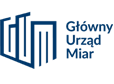 GUM - JN 1440ul. Elektoralna 2, 00-139 WarszawaWYTYCZNE GUMJEDNOSTKI NOTYFIKOWANEJ 1440dotyczące zawartości dokumentacji technicznejdla przeprowadzenia procedury oceny zgodności wagi nieautomatycznejDokumentacja techniczna dołączona do wniosku o dokonanie oceny zgodności wagi nieautomatycznej powinna być opracowana zgodnie z przepisami rozporządzenia Ministra Rozwoju z dnia 2 czerwca 2016 r. w sprawie wymagań dla wag nieautomatycznych. Dokumentacja ta powinna przedstawiać konstrukcję, wykonanie oraz działanie wagi nieautomatycznej w sposób zrozumiały i umożliwiający dokonanie oceny zgodności z wymaganiami określonymi w ww. rozporządzeniu.W szczególności powinna zawierać:OGÓLNY OPIS WAGI NIEAUTOMATYCZNEJ:1. Realizowane funkcje i urządzenia dodatkowe. 2. Budowę części mechanicznej, elektrycznej i pomiarowej. 3. Działanie, z uwzględnieniem procedury adjustacji. 4. Dane techniczne modułów wagi, podzespołów: przetworniki pomiarowe (typy, parametry itp.), system mechaniczny, miernik (typy, specyfikacja techniczna), wyświetlacz; podając funkcje każdego modułu i jego ułamek pi błędów granicznych dopuszczalnych.5. Interfejsy, urządzenia wskazujące i peryferyjne.6. Wytyczne dotyczące instalacji, jeśli istnieją. 7. Zakres stosowalności / szczegółowy zakres eksploatacji. 8. Informacje dotyczące oznaczeń, sposobów zabezpieczeń istotnych elementów; miejsce nałożenia cech legalizacji. II. DOKUMENTACJĘ KONSTRUKCYJNĄ I WYKONAWCZĄ:  Numeracja w nawiasach /..../ oznacza punkt normy zharmonizowanej PN-EN 45501.1. Szczegółowy opis typu z wyjaśnieniami koniecznymi do zrozumienia działania przyrządu w formie schematów koncepcyjnych, rysunków wykonawczych oraz wyników obliczeń konstrukcyjnych. 1.1. Przewidywany zakres stosowania, rodzaj przyrządu (np. waga pomostowa ze skalą dodatnią i ujemną, waga etykietująca).1.2. Ogólna charakterystyka (producent; klasa dokładności; Max, Min, e, n; jedno-/ wielodziałkowa, wielozakresowa; zakres temperatur pracy, napięcie zasilające, ...) /pkt 7.1/. 2. Opis i schematy części składowych, podzespołów, układów wagi. 2.1. Sposoby zabezpieczenia podzespołów, elementów regulacyjnych, itd. /pkt 4.1.2/ Miejsce umieszczenia oznakowania CE oraz związanych z nim cech /pkt 7.2/.2.2. Urządzenia do adiustacji /pkt 4.1.2.5/. Deklaracja producenta, że nie ma innej możliwości wejścia w tryb adiustacji oprócz wymienionych. W przypadku wag elektronicznych, gdy możliwe jest wejście w ten tryb programowo poprzez interfejsy (np. z klawiatury), zastosowanie w wadze inkrementowalnego, nieresetowalnego licznika liczby adiustacyjnej. 2.3. Pomocnicze urządzenia wskazujące lub urządzenia wskazujące z większą rozdzielczością /pkt. 3.4, 4.4.3, 4.13.7/.2.4. Różne stosowanie urządzeń wskazujących /pkt 4.4.4/. 2.5. Urządzenia drukujące /4.4.5/, drukowanie wyników ważenia /pkt 4.6.11, 4.7.3/ oraz inne wartości /pkt 4.14.4, 4.16/.2.6. Urządzenie pamięci danych /pkt 4.4.6/.2.7. Urządzenia zerujące, podtrzymujące zero /pkt 4.5, 4.6.9, 4.13.2/.2.8. Urządzenia tarujące /pkt 4.6, 4.10, 4.13.3/.2.9. Urządzenia zadające tarę /pkt 4.7, 4.13.4/.2.10. Urządzenia blokujące /pkt 4.8, 4.13.5/.2.11. Urządzenie poziomujące i wskaźnik poziomu, maksymalne pochylenie /pkt 3.9.1/.2.12. Pomocnicze urządzenie legalizacyjne /pkt 4.9/.2.13. Wybór zakresów ważenia (w wadze wielozakresowej) /pkt 4.10/.2.14. Urządzenia wybierające (lub przełączające) między różnymi nośniami ładunku – urządzeniami przekazującymi i różnymi urządzeniami pomiarowymi /pkt 4.11/.2.15. Działanie wag kalkulacyjnych (np. w bezpośrednim obrocie handlowym) /pkt 4.14/:- specjalne zastosowania /pkt 4.14.4/,- zastosowanie samoobsługowe /pkt 4.13.11/,- etykietowanie cen /pkt 4.16/.2.16. Interfejsy:- typ(y), przeznaczenie, deklaracje odporności na zakłócenia /pkt 5.3.6/,- urządzenia peryferyjne do podłączenia w ramach badania właściwości przy zakłóceniach /pkt 5.4.2/.2.17. Urządzenia peryferyjne, np. drukarki, zdalne wyświetlacze, objęte certyfikatem badania typu UE. 2.18. Inne urządzenia lub funkcje, np. do celów innych niż do określenia masy (nie poddane ocenie zgodności).Dodatkowe wymagania dla wag posiadających oprogramowanie /pkt 5.5/. Informacje na temat przypadków szczególnych. 3.1. Podział przyrządu na moduły - np. przetworniki pomiarowe, układ mechaniczny, miernik, wyświetlacz z przedstawieniem działania każdego modułu oraz ułamka pi błędów granicznych dopuszczalnych. W przypadku modułów, które zostały już zatwierdzone, podanie świadectw ekspertyzy (certyfikatów badań, certyfikatów oceny, certyfikatów części) lub certyfikatów badania typu UE /pkt 3.10.2/. W przypadku przetworników pomiarowych, odniesienie do obliczeń zgodnych z dokumentem OIML R60 /pkt F.2/, patrz także punkt 8. 3.2. Szczególne warunki działania /pkt 3.9.5/.3.3. Reakcja wagi na odchylenia znaczące /pkt 5.1.1, 5.2, 4.13.9/.3.4. Działanie wyświetlacza po włączeniu /pkt 5.3.1/.3.5. Inne szczególne informacje.4. Schematy ideowe, rysunki i schematy składników, podzespołów, układów elektrycznych itp., w szczególności:- nośna ładunku,- układ dźwigniowy i materiał, z którego są wykonane dźwignie, jeżeli nie zostały zaprojektowane zgodnie z /pkt 6.3.2 -6.3.4/,- elementy przenoszące obciążenie na przetworniki pomiarowe,- elementy łączące elektryczne, np. przewody łączące przetworniki z miernikiem,- przetworniki, jeżeli nie zostały podane jako moduły w punkcie 3.1,- miernik: schemat blokowy,- schemat obwodu elektrycznego,- klawiatura z opisem funkcji przypisanych do każdego przycisku,- rysunek płyty głównej /pkt 7.1/,- próbki wszystkich przewidywanych wydruków, patrz także pkt. 2.5, - przedstawienie przyrządu (rysunek lub zdjęcie), ze wskazaniem miejsc, w których powinny być umieszczone cechy legalizacji i zabezpieczające. 5. Oświadczenia pełnego zastosowania normy zharmonizowanej PN-EN 45501. W przypadku odstępstw, powinno się odnieść do punktów załącznika I dyrektywy oraz normy PN-EN 45501, jak i do odpowiednich podpunktów w zakresie punktów 2. i 3. tego rozdziału. Gdy norma zharmonizowana nie jest stosowana opis rozwiązań przyjętych w celu spełnienia wymagań zasadniczych rozporządzenia. 6. Wyniki badań wykonanych przez producenta, na formularzu podanym w zaleceniach OIML R 76-2, wraz z potwierdzeniem kompetencji. 7. Protokóły badań z innych laboratoriów, zgodnie z punktem 6. 8. Certyfikaty innych badań typu UE bądź oddzielne badania dotyczące modułów lub innych części wymienionych w dokumentacji, łącznie z protokółami badań, kiedy jest to możliwe. -patrz także punkt 3.1. INNE DOKUMENTY:Instrukcję obsługi wagi w języku polskim. W przypadku wag elektronicznych - deklarację producenta dotyczącą wymagań dla operacji realizowanych programowo, których sprawdzenie nie jest dostępne np. zabezpieczenie przekazywania danych przez interfejs lub opis przewidzianych w wadze zabezpieczeń (w tym programowych) uniemożliwiających niewłaściwe lub niezgodne z prawem stosowanie.  Aktualny wyciąg z rejestru działalności gospodarczej właściwego dla zgłaszającego. Dokumenty potwierdzające ustanowienie zgłaszającego jako upoważnionego przedstawiciela producenta urządzenia wraz z zakresem uprawnień (dokumenty należy załączyć, jeśli zgłaszającym jest upoważniony przedstawiciel). Analizę i ocenę ryzyka w zakresie dokonywanej oceny zgodności. Dokumentację oprogramowania 	W przypadku wag nieautomatycznych z oprogramowaniem, należy dostarczyć dokumentację tego oprogramowania opracowaną według „Wytycznych Jednostki Notyfikowanej nr 1440 dotyczących zawartości dokumentacji opisującej bezpieczeństwo oprogramowania przyrządu pomiarowego zgłoszonego do badań typu UE wg. Dyrektywy 2014/31/UE (NAWID)”	W przypadku wstępnego stwierdzenia, iż jeden lub kilka aspektów bezpieczeństwa oprogramowania przyrządu lub danych nie zostało przez zgłaszającego przyrząd do badań uwzględnione w opisie Departament Certyfikacji GUM wystąpi pisemnie do zgłaszającego o uzupełnienie dokumentacji oprogramowania o opis określonych aspektów bezpieczeństwa oprogramowania i danych, warunkujący rozpoczęcie technicznych badań przyrządu. 	W przypadku wstępnego stwierdzenia braku części dokumentacji technicznej wymaganej przez niniejsze Wytyczne Jednostki Notyfikowanej nr 1440, Departament Certyfikacji GUM wystąpi pisemnie do zgłaszającego 
o uzupełnienie dokumentacji technicznej, której skompletowanie jest warunkiem rozpoczęcia procedury oceny zgodności.